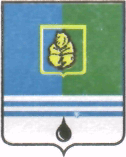 ПОСТАНОВЛЕНИЕАДМИНИСТРАЦИИ ГОРОДА КОГАЛЫМАХанты-Мансийского автономного округа - ЮгрыО внесении изменений и дополненийв постановление Администрациигорода Когалымаот 11.10.2013 №2900В соответствии с Уставом города Когалыма, постановлением Администрации города Когалыма от 26.08.2013 №2514 «О муниципальных и ведомственных целевых программах», в целях обеспечения эффективности использования средств бюджета Ханты-Мансийского округа – Югры и федерального бюджета:1. В приложение к постановлению Администрации города Когалыма от 11.10.2013 №2900 «Об утверждении муниципальной программы «Развитие агропромышленного комплекса и рынков сельскохозяйственной продукции, сырья и продовольствия в городе Когалыме» (далее – программа) внести следующие изменения и дополнения:1.1. Паспорт программы изложить в редакции согласно приложению 1 к настоящему постановлению.1.2. Раздел 2 «Цели, задачи и показатели их достижения» изложить в редакции согласно приложению 2 к настоящему постановлению.1.3. Раздел 3 «Характеристика основных мероприятий» дополнить абзацами следующего содержания:«Обеспечение продовольственной безопасности города Когалыма, в соответствии с Доктриной продовольственной безопасности Российской Федерации, утвержденной Указом Президента Российской Федерации                  от 30.01.2010 №120, стратегической целью продовольственной безопасности, является обеспечение населения города Когалыма безопасными и качественными пищевыми продуктами в объемах и ассортименте, которые соответствуют установленным рациональным нормам потребления пищевых продуктов, необходимым для активного и здорового образа жизни.Главными критериями продовольственной безопасности являются физическая и экономическая доступность продовольствия, качество и безопасность поступающих и производимых в городе Когалыме продовольственных товаров, а также снижение уровня импортной зависимости продовольственного рынка города.Основными направлениями обеспечения продовольственной безопасности города Когалыма являются:формирование запаса необходимых продовольственных товаров в городе на период отсутствия постоянного транспортного сообщения;координация действий исполнительных органов муниципального образования с федеральными исполнительными органами власти и исполнительными органами государственной власти других субъектов Российской Федерации, включая органы контроля и надзора за качеством и безопасностью пищевых продуктов, а также с производителями и поставщиками сельскохозяйственной продукции, сырья и продовольствия по вопросам обеспечения продовольственной безопасности.Продовольственная безопасность города Когалыма обеспечивается путем реализации мер экономического, правового, организационного и иного характера и достигается посредством:разработки и принятия нормативных правовых актов, направленных на создание условий для обеспечения населения города основными видами социально значимых продовольственных товаров;содействия развитию заготовительной деятельности в городе (мясо, рыба, ягоды, грибы и др.);развития межрегиональных связей с соседними субъектами Российской Федерации, имеющими развитую инфраструктуру сельскохозяйственного производства и переработки продукции;создания и размещения на официальном сайте Администрации города Когалыма в информационно-телекоммуникационной сети «Интернет» информационного ресурса для размещения коммерческих предложений производителей и оптовых поставщиков продовольственных товаров из других регионов России, имеющих соглашения о сотрудничестве с исполнительными органами государственной власти автономного округа;формирования прогнозных продовольственных балансов.Для определения пороговых значений уровня продовольственной безопасности города Когалыма необходимо создать систему мониторинга состояния продовольственной безопасности, посредством организации сбора, обработки и анализа информации об объемах поступления, производства, потребления и остатках основных продовольственных товаров, что позволит вовремя реагировать на ход изменения ситуативных процессов».1.4. Раздел 4 «Механизм реализации программы» после двенадцатого абзаца дополнить абзацем следующего содержания:«Мероприятие по обеспечению продовольственной безопасности, осуществляется отделом сводных статистических работ Ханты-Мансийскстата в городе Когалыме, в рамках проведения Всероссийской сельскохозяйственной переписи 2016 года за счет субвенций, выделенных из федерального бюджета.Данное мероприятие осуществляется путем проведения натурного обхода субъектов, осуществляющих сельскохозяйственную деятельность, с последующим занесением данных в специализированную программу. Планируется переписать 100 личных подсобных и других индивидуальных хозяйств граждан, 376 садоводческих, огороднических и дачных некоммерческих участков».1.5. Приложение 2 к программе изложить в редакции согласно приложению 3 к настоящему постановлению.1.6. Приложение 3 к программе изложить в редакции согласно приложению 4 к настоящему постановлению.1.7. Приложение 4 к программе изложить в редакции согласно приложению 5 к настоящему постановлению.1.8. В приложении 4 к программе (далее – порядок):1.8.1. Пункт 3.1 Раздела 3 «Обязанности сторон» приложения 1 к порядку дополнить подпунктом 3.1.3 следующего содержания:«3.1.3. Соблюдать запрет приобретения за счет полученной субсидии иностранной валюты, за исключением операций, осуществляемых в соответствии с валютным законодательством Российской Федерации при закупке (поставке) высокотехнологичного импортного оборудования, сырья и комплектующих изделий, а также связанных с достижением целей предоставления этих средств операций, определенных нормативными правовыми актами, регулирующими предоставление субсидии юридическим лицам.».2. Управлению экономики Администрации города Когалыма (Е.Г.Загорская) направить в юридическое управление Администрации города Когалыма текст постановления и приложения к нему, его реквизиты, сведения об источнике официального опубликования в порядке и сроки, предусмотренные распоряжением Администрации города Когалыма                      от 19.06.2013 №149-р «О мерах по формированию регистра муниципальных нормативных правовых актов Ханты-Мансийского автономного                     округа – Югры» для дальнейшего направления в Управление государственной регистрации нормативных правовых актов Аппарата Губернатора Ханты-Мансийского автономного округа - Югры.3. Опубликовать настоящее постановление и приложения к нему в газете «Когалымский вестник» и разместить на официальном сайте Администрации города Когалыма в информационно-телекоммуникационной сети «Интернет» (www.admkogalym.ru).4. Контроль за выполнением постановления возложить на заместителя главы города Когалыма Т.И.Черных.Глава города Когалыма						Н.Н.ПальчиковПриложение 1к постановлению Администрациигорода Когалымаот 24.06.2016г.№1716ПАСПОРТмуниципальной программы «Развитие агропромышленного комплексаи рынков сельскохозяйственной продукции, сырья и продовольствияв городе Когалыме»Приложение 2к постановлению Администрациигорода Когалымаот 24.06.2016г.№1716Раздел 2. Цели, задачи и показатели их достижения.Основной целью Программы является создание условий для устойчивого развития агропромышленного комплекса, повышение конкурентоспособности сельскохозяйственной продукции, произведенной в городе Когалыме.Программа направлена на решение следующих задач:1. Увеличение объемов производства и переработки основных видов продукции растениеводства;2. Развитие социально значимых отраслей животноводства;3. Создание условий для увеличения количества субъектов малого предпринимательства, занимающихся сельскохозяйственным производством;4. Создание благоприятных условий для развития заготовки и переработки дикоросов;5. Обеспечение стабильной благополучной эпизоотической обстановки в городе Когалыме и защита населения от болезней общих для человека и животных;6. Создание условий для расширения рынка сельскохозяйственной продукции;7. Формирование благоприятного общественного мнения и повышение престижа сельскохозяйственной деятельности.8. Формирование официальной статистической информации и мониторинг состояния продовольственной безопасности, при проведении сельскохозяйственной переписи в 2016 году.Целевые показатели программы приведены в приложении 2 к Программе.Расчет целевых показателей Программы осуществляется по следующей методике:1. Количество субъектов в сфере агропромышленного комплекса рассчитывается от базового показателя на начало реализации Программы - 7 единиц, с учетом ежегодного планового увеличения к 2018 году на 2 единицы. Информация предоставляется Инспекцией Федеральной налоговой службы по городу Когалыму ХМАО – Югры и отделом сводных статистических работ Ханты-Мансийскстата в городе Когалыме.2. Поголовье крупного и мелкого рогатого скота рассчитывается от базового значения показателя на момент разработки Программы по состоянию на 31.12.2015 год – 113 голов, с учетом ежегодного планового увеличения поголовья в хозяйствах к 2018 году на 7 голов. Информация предоставляется сельхозтоваропроизводителями.3. Поголовье коров рассчитывается от базового значения показателя на момент разработки Программы по состоянию на 31.12.2015 год – 26 голов, с учетом ежегодного планового увеличения поголовья в хозяйствах к 2018 году на 4 головы. Информация предоставляется сельхозтоваропроизводителями.4. Поголовье свиней рассчитывается от базового значения показателя на момент разработки Программы по состоянию на 31.12.2015 год – 890 голов, с учетом ежегодного планового увеличения поголовья в хозяйствах к 2018 году на 20 голов. Информация предоставляется сельхозтоваропроизводителями.5. Поголовье птицы всех возрастов рассчитывается от базового значения показателя на момент разработки Программы по состоянию на 31.12.2015 год – 260 голов, с учетом ежегодного планового увеличения поголовья в хозяйствах к 2018 году на 60 голов. Информация предоставляется сельхозтоваропроизводителями.6. Производство молока рассчитывается от базового значения показателя на момент разработки Программы по состоянию на 31.12.2015 год- 91,4 тонны, с учетом ежегодного планового увеличения производства к 2018 году на 0,6 тонн. Информация предоставляется сельхозтоваропроизводителями.7. Производство мяса скота и птицы (в живом весе) рассчитывается от базового значения показателя на момент разработки Программы 31.12.2015 год – 167 тонн, с учетом ежегодного планового увеличения производства к 2018 году на 2 тонны. Информация предоставляется сельхозтоваропроизводителями.8. Развитие производства овощей открытого и защищенного грунта рассчитывается на основании плановых показателей сельхозтоваропроизводителей, в связи с отсутствием базового значения показателя на момент разработки Программы, с учетом ежегодного планового увеличения производства с 2016 по 2018 год на 2 тонны. Информация предоставляется сельхозтоваропроизводителями.9. Обеспечение осуществления отлова, транспортировки, учета, содержания, умерщвления, утилизации безнадзорных и бродячих животных рассчитывается от базового значения показателя на момент разработки Программы – 875 голов. В связи с тем, что оплата данной услуги производится согласно условиям заключенного муниципального контракта, ежегодного увеличения  отлова, транспортировки, учета, содержания, умерщвления, утилизации безнадзорных и бродячих животных к 2018 году не планируется. Информация предоставляется Муниципальным казенным учреждением «Управление жилищно-коммунального хозяйства города Когалыма».10. Число сельскохозяйственных объектов, выявленных, выявленных в ходе проведения Всероссийской сельскохозяйственной переписи 2016 года рассчитывается на основании плановых показателей, предоставленных отделом сводных статистических работ Ханты-Мансийского автономного округа-Югры в городе Когалыме. Планируется переписать 100 личных подсобных и других индивидуальных хозяйств граждан, 376 садоводческих, огороднических и дачных некоммерческих участков, что позволит получить официальную статистическую информацию о состоянии и структуре сельского хозяйства, наличии и использовании его ресурсного потенциала, детальные характеристики субъектов сельскохозяйственной деятельности. Кроме того, итоги данной переписи позволят держать на контроле вопрос продовольственной безопасности в городе Когалыме.Приложение 3к постановлению Администрациигорода Когалымаот 24.06.2016г.№1716Приложение 2к муниципальной программе «Развитие агропромышленногокомплекса и рынков сельскохозяйственной продукции,сырья и продовольствия в городе Когалыме»Целевые показатели муниципальной программы «Развитие агропромышленного комплексаи рынков сельскохозяйственной продукции, сырья и продовольствия в городе Когалыме»Приложение 4к постановлению Администрациигорода Когалымаот 24.06.2016г.№1716Приложение 3к муниципальной программе «Развитие агропромышленногокомплекса и рынков сельскохозяйственной продукции,сырья и продовольствия в городе Когалыме»Перечень основных мероприятий муниципальной программы «Развитие агропромышленного комплексаи рынков сельскохозяйственной продукции, сырья и продовольствия в городе Когалыме»_______________________________Приложение 5к постановлению Администрациигорода Когалымаот 24.06.2016 №1716Приложение 4к муниципальной программе «Развитие агропромышленногокомплекса и рынков сельскохозяйственной продукции,сырья и продовольствия в городе Когалыме»ПОРЯДОКПРЕДОСТАВЛЕНИЯ МУНИЦИПАЛЬНОЙ ФИНАНСОВОЙПОДДЕРЖКИ РАЗВИТИЯ СЕЛЬСКОХОЗЯЙСТВЕННОГОПРОИЗВОДСТВА В ГОРОДЕ КОГАЛЫМЕ1. Общие положения1.1. Настоящий Порядок предоставления муниципальной финансовой поддержки развития сельскохозяйственного производства в городе Когалыме (далее - Порядок) определяет порядок и условия оказания муниципальной поддержки развития сельскохозяйственного производства за счет средств бюджета города Когалыма.1.2. В целях создания благоприятных условий для развития сельского хозяйства в городе Когалыме муниципальная поддержка сельскохозяйственного производства осуществляется в виде предоставления субсидий на безвозмездной и безвозвратной основе в целях возмещения затрат (далее - Субсидии), связанных с реализацией сельскохозяйственной продукции.1.3.Субсидия предоставляется сельскохозяйственным товаропроизводителям: юридическим лицам независимо от организационно - правовых форм (за исключением государственных (муниципальных) учреждений), крестьянским (фермерским) хозяйствам, индивидуальным предпринимателям и гражданам, ведущим личное подсобное хозяйство (далее-Получатели субсидии), зарегистрированным и осуществляющим сельскохозяйственную деятельность на территории города Когалыме или межселенной территории.1.4. Предоставление Субсидии осуществляется в соответствии с административным регламентом предоставления муниципальной услуги по предоставлению субсидий на поддержку сельского хозяйства (далее - административный регламент).1.5. Уполномоченным органом Администрации города Когалыма по реализации настоящего Порядка является управление экономики Администрации города Когалыма (далее - Уполномоченный орган).2. Цели предоставления субсидии2.1. Субсидии предоставляются в целях возмещения затрат или недополученных доходов на безвозмездной и безвозвратной основе в целях возмещения затрат, связанных с реализацией сельскохозяйственной продукции.2.2. Целевое назначение и бюджетные ассигнования на предоставление субсидий из средств бюджета города устанавливаются за счет средств, предусмотренных муниципальной программой "Развитие агропромышленного комплекса и рынков сельскохозяйственной продукции, сырья и продовольствия в городе Когалыме" (далее - Программа) на соответствующий финансовый год.3. Условия и порядок предоставления Субсидии3.1. Право на получение Субсидии имеют:3.1.1. Юридические лица, индивидуальные предприниматели, крестьянские (фермерские) хозяйства и соответствующие следующим требованиям:- зарегистрированные в установленном законодательством Российской Федерации порядке на территории города Когалыма;- занимающиеся сельскохозяйственной деятельностью на территории города Когалыма или межселенной территории, согласно действующему законодательству Российской Федерации;- не находящиеся в стадии процедуры ликвидации (реорганизации) и не имеющие решений арбитражных судов о признании юридического лица, индивидуального предпринимателя несостоятельным (банкротом) и об открытии конкурсного производства;- соответствующие требованиям законодательству Российской Федерации, предъявляемым к лицам, осуществляющим производство товаров, выполнение работ и оказание услуг;- осуществляющие продажу сельскохозяйственной продукции на территории города Когалыма.3.1.2. Физические лица, ведущие личное подсобное хозяйство или занимающиеся садоводством, огородничеством, животноводством:- граждане Российской Федерации, зарегистрированные на территории города Когалыма;- ведущие личные подсобные хозяйства или занимающиеся садоводством, огородничеством, животноводством на территории города Когалыма или межселенной территории;- осуществляющие продажу сельскохозяйственной продукции на территории города Когалыма.3.2. Размер Субсидии рассчитывается исходя из затрат, фактически произведенных и документально подтвержденных на оплату договора по предоставлению торгового места на территории города Когалыма для реализации сельскохозяйственной продукции.Субсидии предоставляются в пределах бюджетных ассигнований и лимитов бюджетных обязательств, утвержденных на очередной финансовый год.3.3. В случае обращения нескольких Заявителей, при условии превышения запрашиваемого объема средств субсидий над размерами средств, предусмотренных в бюджете города Когалыма в текущем финансовом году на данные цели, субсидии Заявителям предоставляются в размере, пропорциональном объемам понесенных затрат.3.4. Субсидия выплачивается не реже одного раза в квартал.3.5. Для получения Субсидии лица, соответствующие критериям и условиям, установленным в пункте 3.1 настоящего Порядка, до 5-го числа месяца следующего за отчетным периодом, предоставляют в Уполномоченный орган или в МФЦ, следующие документы, в соответствии с административным регламентом:1) заявление о предоставлении субсидии;2) копию документа, подтверждающего открытие банковского счета;3) копию паспорта или иного документа, удостоверяющего личность (для индивидуальных предпринимателей, Глав крестьянских (фермерских) хозяйств, граждан, ведущих личное подсобное хозяйство); 4) копию учредительных документов: учредительного договора, устава или Положения (для юридических лиц);5) копию договора о предоставлении торгового места на территории города Когалыма для реализации сельскохозяйственной продукции;6) копию документов, подтверждающих затраты заявителя, претендующего на получение субсидии (чеки и (или) счёт-фактура);7) копию ветеринарно-санитарного паспорта подворья (для граждан, ведущих личное подсобное хозяйство);8) сведения об отсутствии просроченной задолженности по уплате налогов и сборов в бюджеты всех уровней;Документы, указанные в подпунктах 1-7 пункта 3.5. раздела 3, настоящего Порядка представляются заявителем в уполномоченный орган самостоятельно.Документы, указанные в подпункте 8 пункта 3.5., настоящего Порядка, запрашиваются Уполномоченным органом в рамках межведомственного информационного взаимодействия самостоятельно или могут быть предоставлены заявителем по собственной инициативе.Заявление о предоставлении муниципальной услуги предоставляется заявителем в свободной форме или по форме, приведенной в приложении 1 к административному регламенту и должно быть подписано лично заявителем либо лицом, представляющим интересы заявителя на основании доверенности.В заявлении о предоставлении муниципальной услуги должна быть указана следующая информация:- период, за который предоставляется субсидия;- размер субсидии, подлежащий возмещению;- согласие на обработку своих персональных данных, в соответствии с Федеральным законом от 27.07.2006 № 152-ФЗ «О персональных данных».Данный перечень документов является исчерпывающим.3.6. В соответствии с административным регламентом Уполномоченный орган регистрирует предоставленные заявления и в течение 26 рабочих дней с момента регистрации осуществляет проверку предоставленных документов.Срок рассмотрения заявления о предоставлении муниципальной услуги может быть продлен на 20 рабочих дней для устранения противоречий по содержанию документов, в том числе по обстоятельствам и фактам, указанным в них (сведения, цифровые данные и показатели по деятельности).3.7. Заявителям в предоставлении субсидий может быть отказано в случае:- отсутствие лимитов, предусмотренных для предоставления субсидий, в бюджете города Когалыма;- нарушения срока предоставления документов, указанного в пункте 3.5. раздела 3  настоящего Порядка;- непредставление заявителем документов, указанных в подпунктах 1-7 пункта 3.5. раздела 3  настоящего Порядка;- выявление в представленных документах сведений, не соответствующих действительности;- наличие задолженности по начисленным налогам, сборам и обязательным платежам в государственные внебюджетные фонды;- возбуждение в отношении заявителя производства по делу о банкротстве, применение процедуры наблюдения или внешнего управления, признание в установленном порядке банкротом, применение процедуры ликвидации.В случае отказа в предоставлении субсидий Уполномоченный орган в течение 10 дней направляет в адрес заявителя письменное уведомление об отказе в предоставлении субсидий с указанием причин отказа, в соответствии с административным регламентом.3.8. При положительном решении Уполномоченного органа о предоставлении Субсидии готовится постановление Администрации города Когалыма о предоставлении Субсидии с указанием Получателей субсидии, размера предоставляемой Субсидии и периода, за который предоставляется Субсидия. 3.9. Передача Субсидии оформляется договором о предоставлении Субсидии, заключенным между Администрацией города Когалыма и Получателем субсидии, по форме согласно приложению 1 к настоящему Порядку.3.10. Перечисление субсидии, в соответствии с административным регламентом, осуществляется на основании договора о предоставлении субсидии на расчетный счет Получателя субсидии, открытый в установленном порядке в кредитных организациях, не позднее 20 декабря текущего финансового года.3.11. Уполномоченный орган совместно с Контрольно-счетной палатой города Когалыма осуществляют обязательную проверку соблюдения Получателем субсидии целей, условий и правил настоящего Порядка.4. Порядок возврата Субсидии.4.1. Субсидия подлежит возврату в бюджет города Когалыма в следующих случаях:- предоставления Получателем субсидии недостоверных сведений в документах, предусмотренных в пункте 3.5 раздела 3 настоящего Порядка;- неисполнения или ненадлежащего исполнения обязательств по договору о предоставлении Субсидии;- нецелевого использования Субсидии, в том числе выявленного по результатам проверки Уполномоченного органа и контрольно-счетной палаты города Когалыма;- расторжения договора о предоставлении Субсидии.4.2. В случае принятия Уполномоченным органом решения, о возврате Субсидии, Получателю субсидии в течение 3 рабочих дней направляется требование о возврате субсидии с указанием причины, послужившей основанием для возврата субсидии, размера средств, подлежащих возврату, а также срока, за который необходимо вернуть средства субсидии и реквизитов для перечисления денежных средств.Получатель субсидии обязан в течение 15 календарных дней, с момента получения требования, перечислить указанную в требовании сумму в бюджет города Когалыма.4.3. При отказе от добровольного возврата денежных средств в установленный срок на счет бюджета города Когалыма, указанные средства взыскиваются в судебном порядке, в соответствии с действующим законодательством Российской Федерации.4.4. Неиспользованные средства Субсидии возвращаются по истечении финансового года в бюджет города Когалыма.5. Контроль и ответственность5.1. Контроль за реализацией настоящего Порядка осуществляет ответственный исполнитель, путем проведения проверки предоставляемой отчетности и иных документов об использовании субсидии, в соответствии с административным регламентом.5.2. В случае выявления нарушений Уполномоченным органом составляется акт о выявленных нарушениях.5.3. Получатели субсидии несут ответственность за предоставление недостоверной (ложной) информации при получении субсидий, а также за невыполнение требований по их возврату в бюджет города Когалыма в соответствии с действующим законодательством Российской Федерации.5.4. Получатели субсидий ведут учет полученных ими из бюджета города Субсидий, а также учет их использования в соответствии с законодательством Российской Федерации и нормативными документами по ведению бухгалтерского учета.5.5. Получатели субсидий обязуются соблюдать запрет приобретения за счет полученной субсидии иностранной валюты, за исключением операций, осуществляемых в соответствии с валютным законодательством Российской Федерации при закупке (поставке) высокотехнологичного импортного оборудования, сырья и комплектующих изделий, а также связанных с достижением целей предоставления этих средств операций, определенных нормативными правовыми актами, регулирующими предоставление субсидии юридическим лицам.5.6. Получатели субсидий в соответствии с действующим законодательством несут ответственность за нецелевое и неэффективное использование бюджетных средств, а также за несвоевременное предоставление отчетности об использовании средств бюджета города Когалыма.____________________________От  «24»июня2016г. № 1716Наименование муниципальной программы  Развитие агропромышленного комплекса и рынков сельскохозяйственной продукции, сырья и продовольствия в городе Когалыме Дата принятия решения о разработке муниципальной программы Распоряжение Администрации города Когалыма от 12.09.2013 №220-р «О разработке муниципальной программы «Развитие агропромышленного комплекса и рынков сельскохозяйственной продукции, сырья и продовольствия в городе Когалыме в 2014 - 2016 годах»Ответственный исполнитель муниципальной программыУправление экономики Администрации города КогалымаСоисполнители муниципальной программыМуниципальное казенное учреждение «Управление жилищно-коммунального хозяйства города Когалыма»Цели и задачи муниципальной программыЦель:Создание условий для устойчивого развития агропромышленного комплекса, повышение конкурентоспособности сельскохозяйственной продукции, произведенной  в городе Когалыме.Задачи:1. увеличение объемов производства и переработки основных видов продукции растениеводства;2. развитие социально значимых отраслей животноводства;3. создание условий для увеличения количества субъектов малого предпринимательства, занимающихся сельскохозяйственным производством;4. создание благоприятных условий для развития заготовки и переработки дикоросов;5. обеспечение стабильной благополучной эпизоотической обстановки в городе Когалыме и защита населения от болезней общих для человека и животных;6. создание условий для расширения рынка сельскохозяйственной продукции;7. формирование благоприятного общественного мнения и повышения престижа сельскохозяйственной деятельности;8. формирование официальной статистической информации и осуществление мониторинга состояния продовольственной безопасности при проведении Всероссийской сельскохозяйственной переписи 2016 года.Перечень подпрограмм или основных мероприятийПодпрограмма I. «Развитие растениеводства, переработки и реализации продукции растениеводства».Подпрограмма II. «Развитие животноводства, переработки и реализации продукции животноводства».Подпрограмма III. «Поддержка малых форм хозяйствования».Подпрограмма IV. «Обеспечение стабильной благополучной эпизоотической обстановки в городе Когалыме и защита населения от болезней общих для человека и животных»:Основное мероприятие: «Обеспечение продовольственной безопасности».Целевые показатели муниципальной программы 1. Увеличение количества субъектов агропромышленного комплекса к 2018 году на 2 единицы.2. Увеличение поголовья крупного и мелкого рогатого скота к 2018 году на 7 голов: 3. В том числе поголовье коров на 4 головы. 4.  Увеличение поголовья свиней на 20 голов.5. Увеличение поголовья птицы всех возрастов на 40 голов.6. Увеличение производства молока на 0,6 тонн.7. Увеличение производства мяса скота и птицы (в живом весе) на 0,6 тонны.8. Увеличение производства овощей открытого и защищенного грунта до 2 тонн.9. Обеспечение осуществления отлова, транспортировки, учета, содержания, умерщвления, утилизации безнадзорных и бродячих животных – 875 голов в год.10. Число сельскохозяйственных объектов, выявленных в ходе проведения Всероссийской сельскохозяйственной переписи 2016 годаСроки реализации муниципальной программы2016 - 2018 годыФинансовое обеспечение муниципальной программы«Общий объём финансирования 28 370,60 тыс.рублей, из них:- 120,00 тыс. руб. федеральный бюджет;- 20 429,00 тыс. руб. бюджет ХМАО - Югры,- 7 821,60 тыс. руб. бюджет города Когалыма;- в том числе по годам:2016 год – 11 306,20 тыс. руб.:- 120,00 тыс. руб. федеральный бюджет;- 8 579,00 тыс. руб. бюджет ХМАО - Югры,- 2 607,20 тыс. руб. бюджет города Когалыма;2017 год – 9 077,20 тыс. руб.:- 6 470,00 тыс. руб. бюджет ХМАО - Югры,- 2 607,20 тыс. руб. бюджет города Когалыма»;2018 год – 7 987,20 тыс. руб.:- 5 380,00 тыс. руб. бюджет ХМАО - Югры,-2 607,20 тыс. руб. бюджет города Когалыма».№показателяНаименование показателей результатовЕдиница измеренияБазовый показатель на начало реализации муниципальнойпрограммыЗначения показателя по годамЗначения показателя по годамЗначения показателя по годамЦелевое значение показателя на момент окончания действия муниципальнойпрограммы№показателяНаименование показателей результатовЕдиница измеренияБазовый показатель на начало реализации муниципальнойпрограммы2016 г.2017 г.2018 г.123456781Количество субъектов агропромышленного комплексаединиц778992Поголовье крупного и мелкого рогатого скота, всегоголов1131131171201203В том числе поголовье коровголов26262830304Поголовье свинейголов8908909009109105Птица всех возрастовголов2602602803003006Производство молока крестьянскими (фермерскими) хозяйствамитонн91,491,491,892,092,07Производство мяса скота и птицы (в живом весе) крестьянскими (фермерскими) хозяйствами, индивидуальными предпринимателямитонн194,7194,7195,0195,3195,38Развитие производства овощей открытого и защищенного грунтатонн011,5229Обеспечение осуществления отлова, транспортировки, учета, содержания, умерщвления, утилизации безнадзорных и бродячих животных».голов87587587587587510Число сельскохозяйственных объектов, выявленных в ходе проведения Всероссийской сельскохозяйственной переписи 2016 годаединиц047600476Номер основногомероприятияОсновные мероприятия муниципальной программы (связь мероприятий с показателями муниципальной программы)Ответственный исполнитель/соисполнитель, учреждение, организацияИсточники финансированияФинансовые затраты на реализацию(тыс. рублей)Финансовые затраты на реализацию(тыс. рублей)Финансовые затраты на реализацию(тыс. рублей)Финансовые затраты на реализацию(тыс. рублей)Номер основногомероприятияОсновные мероприятия муниципальной программы (связь мероприятий с показателями муниципальной программы)Ответственный исполнитель/соисполнитель, учреждение, организацияИсточники финансированиявсегов том числев том числев том числеНомер основногомероприятияОсновные мероприятия муниципальной программы (связь мероприятий с показателями муниципальной программы)Ответственный исполнитель/соисполнитель, учреждение, организацияИсточники финансированиявсего2016г.2017г.2018г.12345678Подпрограмма I. Развитие растениеводства, переработки и реализации продукции растениеводстваПодпрограмма I. Развитие растениеводства, переработки и реализации продукции растениеводстваПодпрограмма I. Развитие растениеводства, переработки и реализации продукции растениеводстваПодпрограмма I. Развитие растениеводства, переработки и реализации продукции растениеводстваПодпрограмма I. Развитие растениеводства, переработки и реализации продукции растениеводстваПодпрограмма I. Развитие растениеводства, переработки и реализации продукции растениеводстваПодпрограмма I. Развитие растениеводства, переработки и реализации продукции растениеводстваПодпрограмма I. Развитие растениеводства, переработки и реализации продукции растениеводства1.1.Развитие производства овощей открытого и защищенного грунта (8)Управление экономики Администрации города Когалымавсего0,000,000,000,001.1.Развитие производства овощей открытого и защищенного грунта (8)Управление экономики Администрации города Когалымабюджет Ханты-Мансийского автономного округа – Югры (далее - бюджет автономного 0,000,000,000,00округа)бюджет города Когалыма0,000,000,000,00Подпрограмма II. Развитие животноводства, переработки и реализации продукции животноводстваПодпрограмма II. Развитие животноводства, переработки и реализации продукции животноводстваПодпрограмма II. Развитие животноводства, переработки и реализации продукции животноводстваПодпрограмма II. Развитие животноводства, переработки и реализации продукции животноводстваПодпрограмма II. Развитие животноводства, переработки и реализации продукции животноводстваПодпрограмма II. Развитие животноводства, переработки и реализации продукции животноводстваПодпрограмма II. Развитие животноводства, переработки и реализации продукции животноводстваПодпрограмма II. Развитие животноводства, переработки и реализации продукции животноводства2.1.Развитие животноводства(1-7)Управление экономики Администрации города Когалымавсего21 869,009 059,006 950,005 860,002.1.Развитие животноводства(1-7)Управление экономики Администрации города Когалымабюджет автономного округа19 019,008 109,006 000,004 910,002.1.Развитие животноводства(1-7)Управление экономики Администрации города Когалымабюджет города Когалыма2 850,00950,00950,00950,002.1.1.Субсидии  на поддержку животноводства, переработки и реализации продукции животноводстваУправление экономики Администрации города Когалымавсего19 019,008 109,006 000,004 910,002.1.1.Субсидии  на поддержку животноводства, переработки и реализации продукции животноводстваУправление экономики Администрации города Когалымабюджет автономного округа19 019,008 109,006 000,004 910,002.1.1.Субсидии  на поддержку животноводства, переработки и реализации продукции животноводстваУправление экономики Администрации города Когалымабюджет города Когалыма2.1.2.Финансовая поддержка развития сельскохозяйственного производства в виде предоставления субсидий в целях возмещения затрат, связанных с реализацией сельскохозяйственной продукции (в том числе в части расходов по аренде торговых мест на городском рынке)Управление экономики Администрации города Когалымавсего2850,00950,00950,00950,002.1.2.Финансовая поддержка развития сельскохозяйственного производства в виде предоставления субсидий в целях возмещения затрат, связанных с реализацией сельскохозяйственной продукции (в том числе в части расходов по аренде торговых мест на городском рынке)Управление экономики Администрации города Когалымабюджет автономного округа2.1.2.Финансовая поддержка развития сельскохозяйственного производства в виде предоставления субсидий в целях возмещения затрат, связанных с реализацией сельскохозяйственной продукции (в том числе в части расходов по аренде торговых мест на городском рынке)Управление экономики Администрации города Когалымабюджет города Когалыма2850,00950,00950,00950,00Подпрограмма 3: «Поддержка малых форм хозяйствования»Подпрограмма 3: «Поддержка малых форм хозяйствования»Подпрограмма 3: «Поддержка малых форм хозяйствования»Подпрограмма 3: «Поддержка малых форм хозяйствования»Подпрограмма 3: «Поддержка малых форм хозяйствования»Подпрограмма 3: «Поддержка малых форм хозяйствования»Подпрограмма 3: «Поддержка малых форм хозяйствования»Подпрограмма 3: «Поддержка малых форм хозяйствования»3.1.Субсидии на развитие материально-технической базы малых форм хозяйствованияУправление экономики Администрации города Когалымавсего0,000,000,000,00Субсидии на развитие материально-технической базы малых форм хозяйствованияУправление экономики Администрации города Когалымабюджет автономного округа0,000,000,000,00Субсидии на развитие материально-технической базы малых форм хозяйствованияУправление экономики Администрации города Когалымабюджет города Когалыма0,000,000,000,00Подпрограмма 4: «Обеспечение стабильной благополучной эпизоотической обстановки в городе Когалыме и защита населения от болезней общих для человека и животных»Подпрограмма 4: «Обеспечение стабильной благополучной эпизоотической обстановки в городе Когалыме и защита населения от болезней общих для человека и животных»Подпрограмма 4: «Обеспечение стабильной благополучной эпизоотической обстановки в городе Когалыме и защита населения от болезней общих для человека и животных»Подпрограмма 4: «Обеспечение стабильной благополучной эпизоотической обстановки в городе Когалыме и защита населения от болезней общих для человека и животных»Подпрограмма 4: «Обеспечение стабильной благополучной эпизоотической обстановки в городе Когалыме и защита населения от болезней общих для человека и животных»Подпрограмма 4: «Обеспечение стабильной благополучной эпизоотической обстановки в городе Когалыме и защита населения от болезней общих для человека и животных»Подпрограмма 4: «Обеспечение стабильной благополучной эпизоотической обстановки в городе Когалыме и защита населения от болезней общих для человека и животных»Подпрограмма 4: «Обеспечение стабильной благополучной эпизоотической обстановки в городе Когалыме и защита населения от болезней общих для человека и животных»4.1.Обеспечение осуществления отлова, транспортировки, учета, содержания, умерщвления, утилизации безнадзорных и бродячих животных (9)Муниципальное казенное учреждение «Управление жилищно-коммунальногохозяйства города Когалыма»всего6 381,602 127,202 127,202 127,204.1.Обеспечение осуществления отлова, транспортировки, учета, содержания, умерщвления, утилизации безнадзорных и бродячих животных (9)Муниципальное казенное учреждение «Управление жилищно-коммунальногохозяйства города Когалыма»бюджет автономного округа1 410,00470,00470,00470,004.1.Обеспечение осуществления отлова, транспортировки, учета, содержания, умерщвления, утилизации безнадзорных и бродячих животных (9)Муниципальное казенное учреждение «Управление жилищно-коммунальногохозяйства города Когалыма»бюджет города Когалыма4 971,601 657,201 657,201 657,20Основное мероприятие: «Обеспечение продовольственной безопасности»Основное мероприятие: «Обеспечение продовольственной безопасности»Основное мероприятие: «Обеспечение продовольственной безопасности»Основное мероприятие: «Обеспечение продовольственной безопасности»Основное мероприятие: «Обеспечение продовольственной безопасности»Основное мероприятие: «Обеспечение продовольственной безопасности»Основное мероприятие: «Обеспечение продовольственной безопасности»Основное мероприятие: «Обеспечение продовольственной безопасности»5.1. Проведение Всероссийской сельскохозяйственной переписи в 2016 году (10)5.1. Проведение Всероссийской сельскохозяйственной переписи в 2016 году (10)Управление экономики Администрации города Когалымавсего120,00120,000,000,005.1. Проведение Всероссийской сельскохозяйственной переписи в 2016 году (10)5.1. Проведение Всероссийской сельскохозяйственной переписи в 2016 году (10)Управление экономики Администрации города Когалымафедеральный бюджет120,00120,000,000,005.1. Проведение Всероссийской сельскохозяйственной переписи в 2016 году (10)5.1. Проведение Всероссийской сельскохозяйственной переписи в 2016 году (10)Управление экономики Администрации города Когалымафедеральный бюджет120,00120,000,000,005.1. Проведение Всероссийской сельскохозяйственной переписи в 2016 году (10)5.1. Проведение Всероссийской сельскохозяйственной переписи в 2016 году (10)Управление экономики Администрации города Когалымабюджет автономного округа20 429,008 579,006 470,005 380,005.1. Проведение Всероссийской сельскохозяйственной переписи в 2016 году (10)5.1. Проведение Всероссийской сельскохозяйственной переписи в 2016 году (10)Управление экономики Администрации города Когалымабюджет города 7 821,602 607,202 607,202 607,20«Управление жилищно-коммунальногохозяйства города Когалыма»КогалымаВ том числе:Ответственный исполнитель:Управление экономики Администрации города Когалымавсего21 989,009 179,006 950,005 860,00В том числе:Ответственный исполнитель:Управление экономики Администрации города Когалымафедеральный бюджет120,00120,000,000,00В том числе:Ответственный исполнитель:Управление экономики Администрации города Когалымабюджет автономного округа19 019,008 109,006 000,004 910,00В том числе:Ответственный исполнитель:Управление экономики Администрации города Когалымабюджет города Когалыма2 850,00950,00950,00950,00Соисполнитель:Муниципальное казенное учреждение «Управление жилищно-коммунального хозяйствагорода Когалыма»всего6 381,602 127,202 127,202 127,20Соисполнитель:Муниципальное казенное учреждение «Управление жилищно-коммунального хозяйствагорода Когалыма»бюджет автономного округа1 410,00470,00470,00470,00Соисполнитель:Муниципальное казенное учреждение «Управление жилищно-коммунального хозяйствагорода Когалыма»бюджет города Когалыма4 971,601 657,201 657,201 657,20